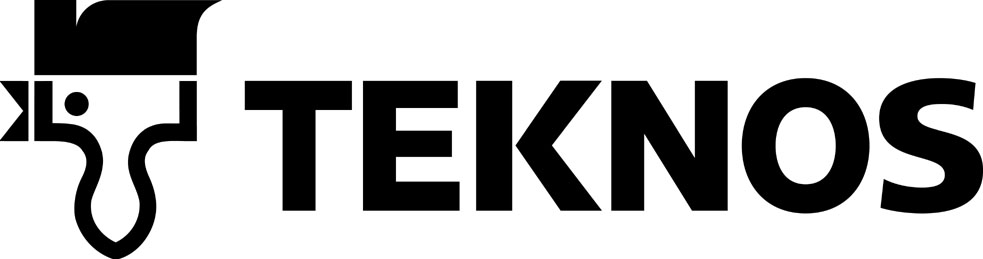 TEKNOS OYPL 107, 00371 HELSINKI, PUH. (09) 506 091Характеристика  материала                                                                                                                    КИРЬЁ                                                                                                                                                                                                                                                                                                                  135      08.02. 2002                                                                                    краска для металлоконструкций                                                                                                           и листовой кровли Характеристика  материала                                                                                                                    КИРЬЁ                                                                                                                                                                                                                                                                                                                  135      08.02. 2002                                                                                    краска для металлоконструкций                                                                                                           и листовой кровли ТИП КРАСКИПРИМЕНЕНИЕСПЕЦСВОЙСТВАКИРЬЁ - специальная  алкидная краска, содержащая двойное полимерное связующее и активные антикоррозионные элементы, предназначенная специально для нанесения на плотнодержащуюся ржавчину.  Применяется  в качестве защитной краски для металлоконструкций и листовой кровли и для наружной окраски оцинкованных, алюминиевых и стальных поверхностей, таких как крыши, водосточные трубы, желоба, перила и др. металлоконструкции.Краску можно наносить без грунта, даже по плотнодержащейся ржавчине.Применяется, также,  в качестве поверхностной краски  на стальных поверхностях   загрунтованных  КИРЬЁ, ФЕРРЕКСом или МЕТА ФЕРРЕКСом,  таким образом, получается  активная антикоррозионная защита во всех слоях покрытия.Активные  антикоррозионные пигменты  краски нейтрализуют  кислотные газы атмосферы и  поэтому  препятствуют  разъеданию  поверхности.ТЕХНИЧЕСКИЕ ДАННЫЕСухой остатокРекомендуемая  толщина  пленки и  теоретическаяукрывистостьПрактическая  укрывистостьПлотностьПрим.   46 %   по  объему                                                                                                                                                                                     ТеоретическаяСухая  пленка       Мокрая   пленка             укрывистость  40   мкм                  86  мкм                           12   м2 / лДля достижения  лучших результатов по  стойкости, следует избегать  превышения  рекомендуемой  толщины  пленки. 9 – 12  м2/лЗависит,  например,  от  применяемого   метода нанесения,  состояния  поверхности   и  от   потерь   при  распылении   мимо  объекта в зависимости от   его   конструкции.1,1 – 1,2 кг /л  в зависимости от  цветаВремя  высыхания: 23 0С,  относительная влажность воздуха 50%-от пыли                                              4  часа-на ощупь                                            через 6  часов                                                      Время  высыхания: 23 0С,  относительная влажность воздуха 50%-от пыли                                              4  часа-на ощупь                                            через 6  часов                                                      -нанесение следующего слоя         через 16 часов-нанесение следующего слоя         через 16 часовРазбавитель                                     ТЕКНОСОЛВ 1621, ТЕКНОСОЛВ 9500  или ТЕКНОСОЛВ 9550,  см. пункт                                                              ”нанесение”   Очистка инструментов                   ТЕКНОСОЛВ  1621Блеск                                                  ПолуматовыйЦвет                                                    Колеруется по специальной карте цветов для наружных поверхностей               ПРЕДОСТЕРЕЖЕНИЕ                     Беречь от огня.                                                           ВНИМАНИЕ! Во избежание риска самовоспламенения, любые отходы                                                             материала следует  собирать и  хранить отдельно в герметично закрытой                                                                            таре до уничтожения; например, ветошь и тряпки хранить в воде, или                                                            незамедлительно сжечь.  Разбавитель                                     ТЕКНОСОЛВ 1621, ТЕКНОСОЛВ 9500  или ТЕКНОСОЛВ 9550,  см. пункт                                                              ”нанесение”   Очистка инструментов                   ТЕКНОСОЛВ  1621Блеск                                                  ПолуматовыйЦвет                                                    Колеруется по специальной карте цветов для наружных поверхностей               ПРЕДОСТЕРЕЖЕНИЕ                     Беречь от огня.                                                           ВНИМАНИЕ! Во избежание риска самовоспламенения, любые отходы                                                             материала следует  собирать и  хранить отдельно в герметично закрытой                                                                            таре до уничтожения; например, ветошь и тряпки хранить в воде, или                                                            незамедлительно сжечь.  ИНСТРУКЦИЯ ПО ПРИМЕНЕНИЮИНСТРУКЦИЯ ПО ПРИМЕНЕНИЮПодготовка  поверхностиНанесениеУсловия нанесенияОхрана трудаОхрана окружающей средыЛистовая кровля и  прочая неокрашенная поверхность:Рекомендуется неокрашенную  оцинкованную  глянцевую листовую  поверхностьдо окраски оставить  на воздухе для окисления до того, как  поверхность станет матовой.  При обычных  климатических условиях  это занимает 1 – 2 года.  После этого  до окраски  поверхность следует вымыть подходящим моющим средством в соответствии с руководством.При желании  окрасить листовую оцинкованную поверхность немедленно,  следует, кроме  мойки  применить  пескоструйную мойку под напором.  Размер частиц  природного песка составляет  0,1 – 0,6 мм.  Небольшие участки, окрашиваемые  кистью,  можно вымыть только при помощи соответствующего моющего средства, при условии, что  применяется достаточно грубая щетка и эффективная натирка.Ржавчину удалить, например, стальной щеткой, а жир и масло  разбавителем  ТЕКНОСОЛВ 9550 до  обработки соответствующим моющим средством.Алюминиевая поверхность:Поверхность вымыть  и обработать до шероховатости подходящими методами (щелочными растворами и другими средствами).Ранее окрашенная поверхность:Удалить отслаивающийся и неплотный слой краски, а также ржавчину  скребком. Если есть сплошной слой краски или можно предположить, что  краска держится неплотно (например,  на отдельных участках  поверхности имеется отслаивающаяся краска),  то краску следует  удалить механическим способом или  средством для удаления краски. До  нанесения  краски  КИРЬЁ,  удалить полностью битумную краску и  смолу.Поверхность вымыть подходящим моющим раствором  и  промыть водой. Поверхность высушить.Перед использованием краску тщательно перемешать.Краска поставляется готовой для нанесения кистью, но если обрабатываемая поверхность  кровли горячая (более + 30 0С), то  краску следует разбавить   ТЕКНОСОЛВ 9550.  Для нанесения распылителем используется  разбавитель  ТЕКНОСОЛВ 9500,  подходит также разбавитель  ТЕКНОСОЛВ 1621. Краска наносится валиком, кистью или  распылителем высокого давления. При использовании безвоздушного распылителя высокого давления и для избежания появления на поверхности покрытия шагрени, в краску необходимо добавить 20-25% разбавителя и подобрать расстояние от сопла распылителя до окрашиваемой поверхности. Подходящее сопло  распылителя высокого давления составляет  0,013” – 0,015”. При использовании валика для нанесения,   следы от валика следует выровнять кистью.  На заржавленные участки поверхности  нанести сначала  краску КИРЬЁ,  ФЕРРЕКС  или  МЕТА ФЕРРЕКС, после этого  на всю крышу равномерно  нанести  краску  КИРЬЁ  до толщины пленки  40 мкм.В загрязненном воздухе, например, в городе  или  в промышленном районе,  покрывную краску рекомендуется  нанести  в два слоя, в этом случае,  первый слой  можно нанести также краской КИРЬЁ,  ФЕРРЕКС или МЕТА ФЕРРЕКС.При желании получить нескользящую поверхность,  можно  при  двухслойном варианте, добавить порошок  КИТКА - КАРХЕННЕ в верхний слой  краски КИРЬЁ.Окрашиваемая  поверхность  должна  быть сухой.  Во время  нанесения  и  высыхания  краски   температура воздуха,  окрашиваемой   поверхности  и краски  должна  быть выше +  5 0С,   относительная  влажность воздуха   -   ниже  80 %При окраске листовой кровли  объект следует  защитить от  росы. Если роса  попадет  на  свежеокрашенную пленку, то   поверхность потускнеет.Работу выполнять с осторожностью.Не выливать в канализацию,  водоем или  почву.  Жидкие остатки  передать в место сбора отходов. Пустые, сухие банки  можно  выбросить на свалку.Приведенные данные  получены  на основании лабораторных испытаний и практического опыта. Все  числовые  значения носят рекомендательный характер и зависят, в частности, от оттенка и степени  блеска. Так, как мы не можем повлиять на условия нанесения и использования  материала, то мы несем ответственность только за его качество, гарантированное  фирменной  системой качества, полностью соответствующей  требованиям  международных  стандартов  ИСО  9001 и ИСО 14001. Мы не отвечаем за ущерб, вызванный несоблюдением инструкции по применению или использованием  материала не по назначениюПриведенные данные  получены  на основании лабораторных испытаний и практического опыта. Все  числовые  значения носят рекомендательный характер и зависят, в частности, от оттенка и степени  блеска. Так, как мы не можем повлиять на условия нанесения и использования  материала, то мы несем ответственность только за его качество, гарантированное  фирменной  системой качества, полностью соответствующей  требованиям  международных  стандартов  ИСО  9001 и ИСО 14001. Мы не отвечаем за ущерб, вызванный несоблюдением инструкции по применению или использованием  материала не по назначению